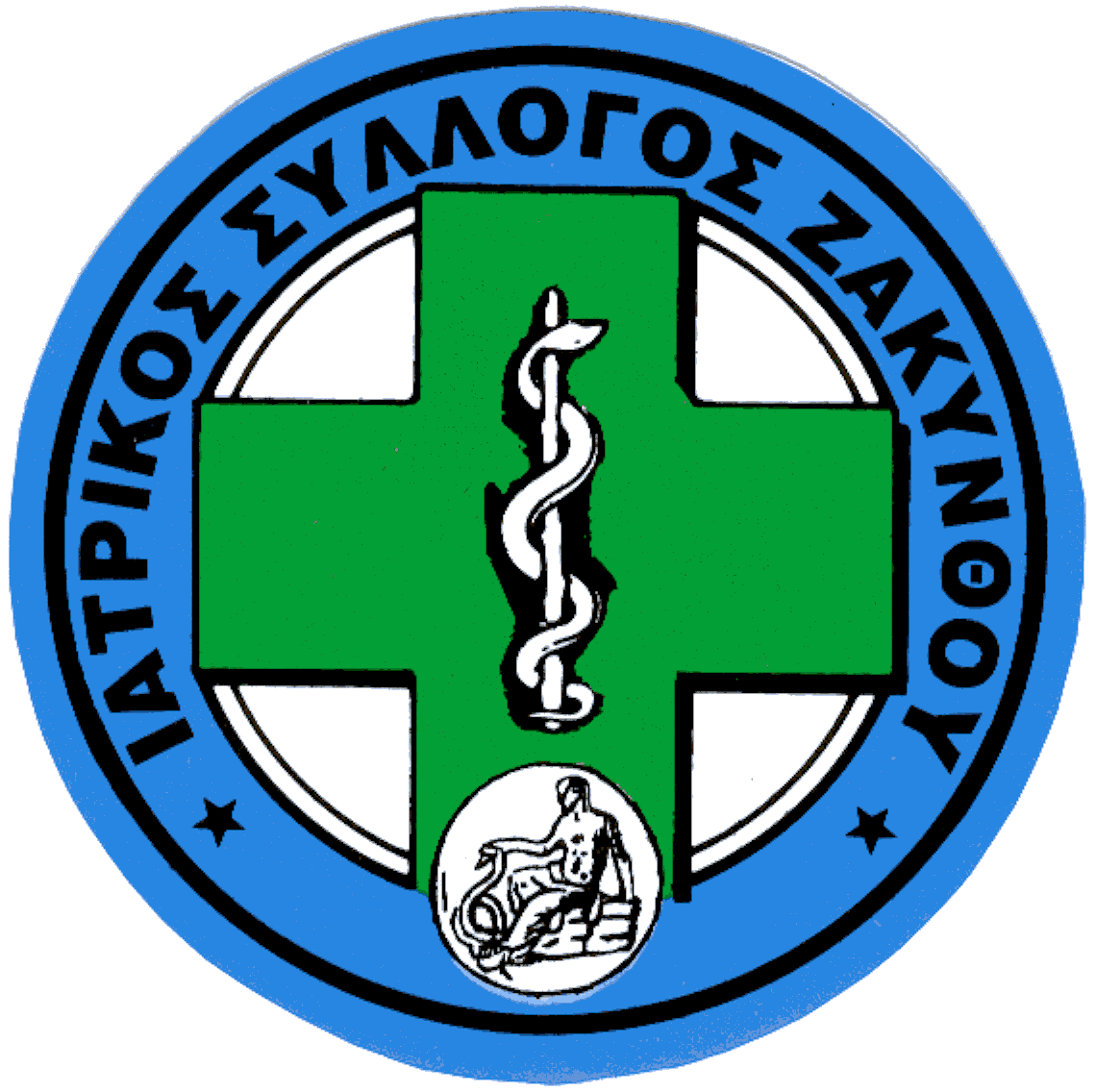 ΑΙΤΗΣΗΕΠΩΝΥΜΟ:ΟΝΟΜΑ:ΟΝΟΜΑ ΠΑΤΕΡΑ:ΕΙΔΙΚΟΤΗΤΑ:ΑΡ.ΜΗΤΡ Ι.Σ.Ζ.:Δ/ΝΣΗ:ΤΗΛ: Ζάκυνθος    …../……/………..ΠΡΟΣΙΑΤΡΙΚΟ ΣΥΛΛΟΓΟ ΖΑΚΥΝΘΟΥΠαρακαλώ όπως μου χορήγησετε βεβαίωση εγγραφής μου στο Ι.Σ.Ζ.Η βεβαίωση θα χρησιμοποιηθεί:(γράφεται  ο λόγος και η Υπηρεσία που θα κατατεθεί η βεβαίωση) ……………………………………………………………………………………………………………………………………………………………………………………………………………………………………………………………………………………………………………………………………………………………………………………………………………………………………………………………………………………………………………………………………………………………………………………………………………………………………………………………………………………………………………………………………………………………………………………………		Ο/Η  Αιτ……..